В соответствии с Федеральным законом от 06.10.2003 № 131-ФЗ «Об общих принципах организации местного самоуправления в Российской Федерации», Федеральным законом от 24.07.2007 № 209-ФЗ «О развитии малого и среднего предпринимательства в Российской Федерации», администрация городского поселения «Путеец»постановляет:Внести в постановление администрации городского поселения «Путеец» от 16.03.2022 № 33 «О Порядке создания координационных или совещательных органов в области развития малого и среднего предпринимательства на территории муниципального образования городского поселения «Путеец» (далее – Порядок) следующие изменения: абзац пятый раздела 1 Порядка изложить в следующей редакции:«В случае обращения некоммерческих организаций, выражающих интересы субъектов малого и среднего предпринимательства о создании координационного органа, органы местного самоуправления в течение месяца со дня поступления такого обращения, уведомляют такие некоммерческие организации о принятом решении.»;1.2. пункт 7 раздела 2 Порядка изложить в следующей редакции:«7) Проведения общественной экспертизы проектов нормативных правовых актов Российской Федерации, регулирующих развитие малого и среднего предпринимательства;».2. Настоящее постановление подлежит обнародованию путем размещения на официальном сайте муниципального образования городского поселения «Путеец» (https://puteec-r11.gosweb.gosuslugi.ru).3. Настоящее постановление вступает в силу со дня обнародования.Руководитель администрации                                                      С.В. Горбунов АДМИНИСТРАЦИЯГОРОДСКОГО ПОСЕЛЕНИЯ «ПУТЕЕЦ»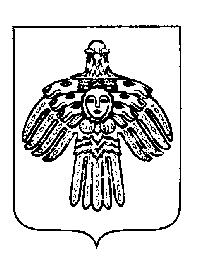 «ПУТЕЕЦ»КАР ОВМÖДЧÖМИНСААДМИНИСТРАЦИЯ «ПУТЕЕЦ»КАР ОВМÖДЧÖМИНСААДМИНИСТРАЦИЯ ПОСТАНОВЛЕНИЕ ШУÖМПОСТАНОВЛЕНИЕ ШУÖМПОСТАНОВЛЕНИЕ ШУÖМПОСТАНОВЛЕНИЕ ШУÖМот «26» октября 2023 года     пгт. Путеец, г. Печора,          Республика Коми                               № 112                                  № 112   О внесении изменений в постановление администрации городского поселения «Путеец» от 16.03.2022 № 33 «О Порядке создания координационных или совещательных органов в области развития малого и среднего предпринимательства на территории муниципального образования городского поселения «Путеец»О внесении изменений в постановление администрации городского поселения «Путеец» от 16.03.2022 № 33 «О Порядке создания координационных или совещательных органов в области развития малого и среднего предпринимательства на территории муниципального образования городского поселения «Путеец»О внесении изменений в постановление администрации городского поселения «Путеец» от 16.03.2022 № 33 «О Порядке создания координационных или совещательных органов в области развития малого и среднего предпринимательства на территории муниципального образования городского поселения «Путеец»О внесении изменений в постановление администрации городского поселения «Путеец» от 16.03.2022 № 33 «О Порядке создания координационных или совещательных органов в области развития малого и среднего предпринимательства на территории муниципального образования городского поселения «Путеец»